F e d e r a z i o n e	
G i l d a U n a m s     
Regione Emilia - Romagna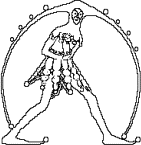 ALL’ALBO DELLE SCUOLE DELLA PROVINCIA DI REGGIO EMILIAAi Dirigenti delle Scuole dell’Infanzia, Primarie e Secondarie di I Grado e di II Grado del territorio di REGGIO EMILIAA tutti i docenti di ogni grado delle Scuole Statali della provincia All’Albo sindacale delle scuoleOggetto: Indizione di assemblea sindacale provinciale online in orario di servizio per il personale docente, ai sensi dell’art. 23 CCNL 201/Martedì 20 febbraio 2024ore 8.00-10.00 (o, comunque, nelle prime due ore del turno antimeridiano)Al link: https://meet.google.com/ust-aaok-cbivalido per i collegamenti dei colleghi della Regione ER, che potranno partecipare online.Relatori: Prof.ssa Valentina Cervi (FGUER Ferrara), dirigente sindacale, competente su previdenza integrativa, contributi e misure fiscali; Dott. Rocco Gallico, DSGA, consulente previdenziale, esperto e referente di progetti PNRR; Prof. Giovanni Palmese, dirigente sindacale e Segretario regionale Snadir Emilia-RomagnaModera: Stefano Battilana (Coordinatore provinciale Gilda Bologna);ASSEMBLEA PER FAVORIRE UNA INFORMAZIONE TECNICA DETTAGLIATA SU ARGOMENTI TECNICI DI GRANDE ATTUALITÀ, AL TERMINE SARÀ POSSIBILE PORRE DOMANDE.Con il seguente Odg:    ESPERO     FONDI PNRR    CODICE COMPORTAMENTO DOCENTIEspero e la previdenza integrativa: meccanismo del silenzio-assenso per i neoimmessi a partire dal 2019, modalità di adesione e caratteristiche dell’eventuale adesioneLa “Didattica digitale integrata per la transizione digitale” Missione 4 PNRR: presentazione delle opportunità e della formazione correlata. Bando in scadenza 29/2Il nuovo Codice di Comportamento dei dipendenti pubblici – DPR 81/2023Varie e dibattitoReggio Emilia 09/02/2024Il responsabile provincialeProf. Atos Bonacini